Orientaciones para trabajo semanal                         a distancia  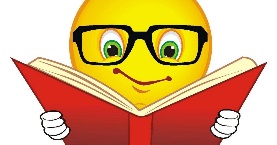 Profesor/ a: Julia Bravo DíazEducadora Diferencial: Angelina Rojas.                                                                        Educadora Diferencial: Angelina Rojas.                                                                        Educadora Diferencial: Angelina Rojas.                                                                        Teléfono: 976103827 Correos: jbravo@mlbombal.clTeléfono: 976103827 Correos: jbravo@mlbombal.clTeléfono: 976103827 Correos: jbravo@mlbombal.clarojas@mlbombal.cl                              Asignatura: Historia      Curso:3° BásicoAsignatura: Historia      Curso:3° BásicoSemana:3 al 7 de AgostoSemana:3 al 7 de AgostoUnidad: 1 ¿Cómo nos ubicamos en el planeta?Unidad: 1 ¿Cómo nos ubicamos en el planeta?Unidad: 1 ¿Cómo nos ubicamos en el planeta?Unidad: 1 ¿Cómo nos ubicamos en el planeta?Objetivo de la Clase: Identificar y ubicar en mapas las principales zonas climáticas del mundo.Objetivo de la Clase: Identificar y ubicar en mapas las principales zonas climáticas del mundo.Objetivo de la Clase: Identificar y ubicar en mapas las principales zonas climáticas del mundo.Objetivo de la Clase: Identificar y ubicar en mapas las principales zonas climáticas del mundo.Indicaciones para el trabajo del estudiante:Indicaciones para el trabajo del estudiante:Indicaciones para el trabajo del estudiante:Indicaciones para el trabajo del estudiante:                  Como la evaluación era bastante larga en esta ocasión haremos la segunda parte.Recuerden que lo más importante es lo que usted aprende.Trabajaremos las páginas 67 -68 -69 para completar lo aprendido en esta primera unidad.                                  https://youtu.be/iS5gyr5V8R0                  Como la evaluación era bastante larga en esta ocasión haremos la segunda parte.Recuerden que lo más importante es lo que usted aprende.Trabajaremos las páginas 67 -68 -69 para completar lo aprendido en esta primera unidad.                                  https://youtu.be/iS5gyr5V8R0                  Como la evaluación era bastante larga en esta ocasión haremos la segunda parte.Recuerden que lo más importante es lo que usted aprende.Trabajaremos las páginas 67 -68 -69 para completar lo aprendido en esta primera unidad.                                  https://youtu.be/iS5gyr5V8R0                  Como la evaluación era bastante larga en esta ocasión haremos la segunda parte.Recuerden que lo más importante es lo que usted aprende.Trabajaremos las páginas 67 -68 -69 para completar lo aprendido en esta primera unidad.                                  https://youtu.be/iS5gyr5V8R0